РЕШЕНИЕ28.11.2017                                               п. Чкаловский                                                                 № 100 О внесении изменений  в решение Совета депутатов от 26.11.2013 г. № 179 «Об утверждении Положения о земельном налоге»	На основании статьи 387 части второй Налогового кодекса Российской Федерации и руководствуясь статьей 22 Устава муниципального образования  Чкаловский сельсовет Асекеевского района, Совет депутатов решил:1.Внести в приложение к решению Совета депутатов от 26.11.2013 года № 179 «Об утверждении Положения «О земельном налоге» следующие изменения:1.1. пункт 5 «Порядок и сроки предоставления налогоплательщиками документов, подтверждающих право на уменьшение налоговой базы» изложить в новой редакции:«5. Порядок предоставления налоговых льгот.Налогоплательщики – физические лица, имеющие право на налоговые льготы, установленные законодательством о налогах и сборах, представляют в налоговый орган по своему выбору заявление о предоставлении налоговой льготы, а также вправе представить документы, подтверждающие право налогоплательщика на налоговую льготу.В случае, если документы, подтверждающие право налогоплательщика на налоговую льготу, в налоговом органе отсутствуют, в том числе не представлены налогоплательщиком самостоятельно, налоговый орган по информации, указанной в заявлении налогоплательщика о предоставлении налоговой льготы, запрашивает сведения, подтверждающие право налогоплательщика на налоговую льготу, у органов, организаций, должностных лиц, у которых имеются эти сведения.2.Решение опубликовать в газете «Родные просторы»3. Настоящее решение вступает в силу с 1 января 2018 года, но не ранее одного месяца со дня его официального опубликования.Глава администрации                                                     С.А.Исайчев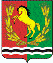 СОВЕТ ДЕПУТАТОВМУНИЦИПАЛЬНОГО ОБРАЗОВАНИЯ ЧКАЛОВСКИЙ СЕЛЬСОВЕТАСЕКЕЕВСКОГО РАЙОНА ОРЕНБУРГСКОЙ ОБЛАСТИтретьего созыва